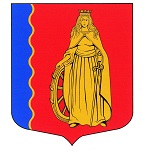 МУНИЦИПАЛЬНОЕ ОБРАЗОВАНИЕ«МУРИНСКОЕ ГОРОДСКОЕ ПОСЕЛЕНИЕ»ВСЕВОЛОЖСКОГО МУНИЦИПАЛЬНОГО РАЙОНАЛЕНИНГРАДСКОЙ ОБЛАСТИАДМИНИСТРАЦИЯПОСТАНОВЛЕНИЕ16.12.2021                                                                                                         №   333г. МуриноВ целях реализации Федерального закона от 28 июня 2014 г. № 172-ФЗ «О стратегическом планировании в Российской Федерации» и на основании статьи 179 Бюджетного кодекса Российской Федерации, повышения эффективности использования бюджетных ресурсов, совершенствования программного планирования в муниципальном образовании «Муринское городское поселение» Всеволожского муниципального района Ленинградской области, администрация муниципального образования «Муринское городское поселение» Всеволожского муниципального района Ленинградской областиПОСТАНОВЛЯЕТ:1. Утвердить настоящее Положение об экспертной комиссии по разработке и реализации муниципальных программ муниципального образования «Муринское городское поселение» Всеволожского муниципального района Ленинградской области.2. Опубликовать настоящее постановление в газете «Муринская панорама» и на официальном сайте муниципального образования в информационно-телекоммуникационной сети Интернет.3. Настоящее постановление вступает в силу со дня его подписания.4. Контроль за исполнением настоящего постановления возложить на заместителя главы администрации Лёвину Г.В.Глава администрации    					 	                        А.Ю. БеловПриложение к постановлению главы администрации муниципального образования «Муринское городское поселение» Всеволожского муниципального района Ленинградской области от 16.12.2021 № 333Положение об экспертной комиссии по разработке и реализации муниципальных программ муниципального образования «Муринское городское поселение» Всеволожского муниципального района Ленинградской области1. Общие положения1.1. Экспертная комиссия по разработке и реализации муниципальных программ муниципального образования «Муринское городское поселение» Всеволожского муниципального района Ленинградской области (далее – экспертная комиссия) является постоянно действующим экспертным и консультативным органом, способствующим повышению эффективности разработки и реализации муниципальных программ муниципального образования «Муринское городское поселение» Всеволожского муниципального района Ленинградской области.	1.2. Экспертная комиссия в своей деятельности руководствуется Уставом муниципального образования «Муринское городское поселение» Всеволожского муниципального района Ленинградской области, постановлением главы администрации муниципального образования «Муринское городское поселение» Всеволожского муниципального района Ленинградской области от 12 августа 2021 г. № 205 «Об утверждении Порядка разработки, реализации и оценки эффективности муниципальных программ муниципального образования «Муринское городское поселение» Всеволожского района Ленинградской области», постановлениями и распоряжениями Губернатора и Правительства Ленинградской области, а также настоящим положением.2. Задачи экспертной комиссии	2.1. Оценка целесообразности разработки инициируемых муниципальных программ муниципального образования «Муринское городское поселение» Всеволожского муниципального района Ленинградской области (далее – муниципальная программа).	2.2. Оценка проектов муниципальных программ и проектов внесения изменений в них.	2.3. Рассмотрение и подготовка предложений по корректировке или завершению муниципальных программ в случае соответствующих обращений ответственных исполнителей муниципальных программ.	2.4. Рассмотрение и подготовка предложений по актуальным вопросам, возникающим при реализации муниципальных программ, в случае соответствующих обращений ответственных исполнителей муниципальных программ.3. Права экспертной комиссии	3.1. Заслушивают информацию ответственных исполнителей муниципальных программ - инициаторов разработки муниципальных программ.3.2. Принимают решение о целесообразности, либо нецелесообразности разработки муниципальных программ.  Решение принимается с учетом следующих критериев:значимость проблемы и ее соответствие стратегическим целям социально-экономического развития муниципального образования «Муринское городское поселение» Всеволожского муниципального района Ленинградской области;необходимость поддержки ее решения со стороны администрации муниципального образования «Муринское городское поселение» Всеволожского муниципального района Ленинградской области;необходимость координации межотраслевых связей для решения проблемы.4. Организация деятельности и порядок работы экспертной комиссии4.1. Экспертная комиссия осуществляет свою деятельность в соответствии с обращениями ответственных исполнителей муниципальных программ при согласовании проектов муниципальных программ, возникновении спорных вопросов и разногласий в процессе согласования проектов изменений в муниципальные программы, рассмотрении и обсуждении актуальных вопросов, возникающих при реализации муниципальных программ.4.2. Документы, вносимые на рассмотрение экспертной комиссии, в том числе проекты муниципальных программ (изменений в муниципальные программы), заключения (особые мнения), направленные ответственному исполнителю муниципальной программы (при наличии), представляются ответственным исполнителем муниципальной программы секретарю экспертной комиссии. 4.3. В состав экспертной комиссии входят специалисты администрации муниципального образования «Муринское городское поселение» Всеволожского муниципального района Ленинградской области, представители совета депутатов (не более 2 человек), представители научного сообщества и общественных организаций. Число членов экспертной комиссии должно составлять 10 человек.4.4. Состав экспертной комиссии утверждается постановлением администрации муниципального образования «Муринское городское поселение» Всеволожского муниципального района Ленинградской области.4.5. Экспертная комиссия состоит из председателя, заместителя председателя, секретаря и членов экспертной комиссии.4.6. Председатель экспертной комиссии:ведет заседание комиссии;в случае равенства голосов при проведении голосования имеет право преимущественного голоса;утверждает протокол решения экспертной комиссии.4.7. Заместитель председателя экспертной комиссии:в случае отсутствия на заседании экспертной комиссии председателя экспертной комиссии, исполняет полномочия председателя экспертной комиссии.4.8. Секретарь экспертной комиссии:в течение 5 рабочих дней с момента поступивших предложений от ответственного исполнителя муниципальных программ, готовит предварительное заключение и назначает дату, время, место проведения экспертной комиссии, а также направляет в адрес членов экспертной комиссии результаты предварительной оценки эффективности поступивших предложений;члены экспертной комиссии не позднее 3 рабочих дней до назначенной даты заседания экспертной комиссии в письменной форме в адрес секретаря экспертной комиссии направляют заключение (особое мнение) о поступивших предложениях;на заседании экспертной комиссии представляет результаты предварительной оценки эффективности поступивших предложений.4.9. Заседание экспертной комиссии считается правомочным, если на нем присутствует председатель экспертной комиссии либо заместитель председателя экспертной комиссии, а также не менее 5 человек от общего числа членов экспертной комиссии.4.10. По итогам работы экспертной комиссии принимается решение, которое носит рекомендательный характер и оформляется протоколом. Протокол заседания не позднее 5 рабочих дней направляется членам экспертной комиссии, ответственным исполнителям муниципальных программ.Об утверждении экспертной комиссии по разработке и реализации муниципальных программ муниципального образования «Муринское городское поселение» Всеволожского муниципального района Ленинградской области